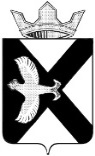 АДМИНИСТРАЦИЯ МУНИЦИПАЛЬНОГО ОБРАЗОВАНИЯ ПОСЕЛОК БОРОВСКИЙТЮМЕНСКОГО МУНИЦИПАЛЬНОГО РАЙОНА ТЮМЕНСКОЙ ОБЛАСТИРАСПОРЯЖЕНИЕ10 августа 2023 г. 								            № 253р.п. Боровский	В соответствии со статьей 81 Бюджетного кодекса Российской Федерации, решением Думы  муниципального образования поселок Боровский от 29.05.2013 N 361 «Об утверждении положения о бюджетном процессе в муниципальном образовании поселок Боровский в новой редакции»:1. Утвердить Порядок использования бюджетных ассигнований резервного фонда администрации  муниципального образования поселок Боровский согласно приложению к настоящему распоряжению.2. Настоящее распоряжение вступает в силу с момента подписания.3. Контроль за исполнением распоряжения оставляю за собой.Глава муниципального образования                                                       С.В.СычеваПриложение к распоряжению администрации муниципального образованияпоселок Боровскийот 10.08.2023 № 253Порядок использования бюджетных ассигнований резервного фонда администрации  муниципального образования  поселок Боровский 1. Общие положения.1.1. Порядок использования бюджетных ассигнований резервного фонда администрации  муниципального образования поселок Боровский (далее – Порядок) разработан на основании статьи 81 Бюджетного кодекса Российской Федерации и определяет порядок использования и контроля за использованием бюджетных ассигнований резервного фонда администрации  муниципального образования поселок Боровский (далее – резервный фонд).1.2. Средства резервного фонда предусматриваются в составе расходов бюджета  муниципального образования поселок Боровский поселок Боровский и направляются на финансовое обеспечение непредвиденных расходов, в том числе на проведение аварийно-восстановительных работ и иных мероприятий, связанных с ликвидацией последствий стихийных бедствий и других чрезвычайных ситуаций, а также на иные мероприятия, предусмотренные данным Порядком.2. Порядок формирования резервного фонда.2.1. Размер резервного фонда устанавливается решением о бюджете муниципального образования поселок Боровский и не может превышать 3 процента утвержденного указанным решением общего объема расходов.3. Использование бюджетных ассигнований резервного фонда.3.1. Средства резервного фонда используются на финансовое обеспечение следующих непредвиденных расходов:    а) проведение мероприятий по предупреждению чрезвычайных ситуаций, проведение аварийно-восстановительных работ по ликвидации последствий стихийных бедствий, противопаводковых мероприятий и других чрезвычайных ситуаций, имевших место в текущем финансовом году;б) выплату материальной помощи гражданам, пострадавшим от пожара и других стихийных бедствий.      3.2. Бюджетные ассигнования резервного фонда выделяются на основании распоряжения администрации  муниципального образования поселок Боровский «Об использовании бюджетных ассигнований резервного фонда» (далее – Распоряжение), в котором указывается:а) основания использования бюджетных ассигнований резервного фонда;б) получатель (получатели) бюджетных  средств;в) размер выделяемых бюджетных ассигнований;г) целевое назначение выделяемых средств;д) лица, ответственные за целевое использование средств;е) должностное лицо, на которое возложен контроль за исполнением данного распоряжения. 3.3. Для подготовки распоряжения администрацией муниципального образования поселок Боровский рассматриваются документы, обосновывающие основания для выделения бюджетных ассигнований резервного фонда и размер необходимых средств (расчеты, сметы, счета, акты выполненных работ и другие документы), а также обращения заинтересованных лиц в администрацию  муниципального образования поселок Боровский об использовании бюджетных ассигнований резервного фонда ( в случае поступления указанных обращений).3.4. Средства резервного фонда используются по целевому назначению, определенному Распоряжением и не могут быть направлены на иные цели.3.5. В случае принятия решения об использовании средств резервного фонда, вышеуказанные расходы подлежат отражению по разделам и подразделам классификации расходов бюджета исходя из их отраслевой и ведомственной принадлежности, соответствующим направлению выделяемых средств.
4. Учет и представление отчета об использовании бюджетных ассигнований резервного фонда.4.1. Администрация муниципального поселок Боровский  ежеквартально информирует Думу муниципального образования поселок Боровский о расходовании бюджетных ассигнований резервного фонда.4.2. Информация о расходовании  бюджетных ассигнований резервного фонда должна содержать: а) перечень распоряжений об использовании бюджетных ассигнований резервного фонда (дата и №);б): целевое назначение с указанием кодов бюджетной классификации по которой отражаются данные средства;в) суммы принятых и исполненных бюджетных обязательств в разрезе получателей бюджетных средств;4.3. Отчет об использовании бюджетных ассигнований резервного фонда рассматривается Думой  муниципального образования поселок Боровский и прилагается к годовому отчету  об исполнении бюджета муниципального образования  поселок Боровский4.4. В случаях нецелевого использования средств резервного фонда, а также в случаях их не использования в установленные сроки, данные средства подлежат возврату на единый счет бюджета Администрации муниципального образования поселок Боровский.